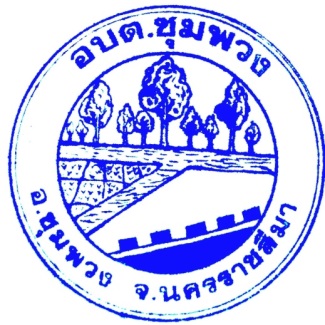 แบบฟอร์มหนังสือร้องทุกข์ - ร้องเรียน 							เขียนที่............................................................................						วันที่................เดือน.............................................พ.ศ. ...............เรียน	นายกองค์การบริหารส่วนตำบลชุมพวง	ข้าพเจ้า (นาย/นาง/นางสาว)..................................................................................................อายุ..................ปี  อยู่บ้านเลขที่........................หมู่ที่................บ้าน......................................................ตำบล  .........................................                                  อำเภอ  ............................  จังหวัด  ......................................  ขอร้องทุกข์ – ร้องเรียน  ต่อนายกองค์การบริหารส่วนตำบลชุมพวง  เนื่องจาก....................................................................................................................................................................................................................................................................................................................................................................................................................................................................................................................................................	เพื่อให้ดำเนินการช่วยเหลือและแก้ไขปัญหา  ดังนี้..................................................................................................................................................................................................................................................................................................................................................................................................................................................................................................................................................................พร้อมนี้ข้าพเจ้าได้แนบเอกสารหลักฐานต่าง ๆ มาด้วย  คือ	1.  สำเนาบัตรประจำตัวประชาชน		จำนวน.................ฉบับ	2.  บัญชีรายชื่อผู้ได้รับความเดือดร้อน	จำนวน.................ราย	3.  เอกสารอื่น ๆ (ระบุ)....................................................................................................................................						      ขอแสดงความนับถือ				(ลงชื่อ)..................................................................................ผู้ร้องทุกข์ / ร้องเรียน				            (................................................................................)					หมายเลขโทรศัพท์................................................................บัญชีรายชื่อผู้ได้รับความเดือดร้อนเนื่องจาก..................................................................................................บ้าน...................................................หมู่ที่......................ตำบลชุมพวง    อำเภอชุมพวง   จังหวัดนครราชสีมาลำดับที่ชื่อ – สกุลบ้านเลขที่ / หมู่ที่ลายมือชื่อหมายเหตุ